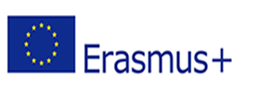 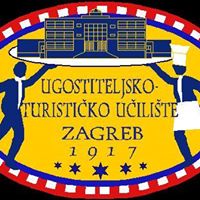 U okviru natječaja Erasmus+ 2018  strukovno obrazovanje i osposobljavanje našoj školi je odobren projekt pod nazivom„GO to FRAnce for new competencies- GO2FRA“Broj ugovora: 2018-1-HR01-KA102-046992u ukupnoj vrijednosti 29.749,00 EUR.U skladu s planom razvoja i internacionalizacije Škola je podnijela projektni prijedlog s ciljem uključivanja naših učenika u program Erasmus+ kako bi se upoznali s europskom dimenzijom obrazovanja i kulture, Škola otvorila suradnju s obrazovnim centrima i poslodavcima u EU, kako bi u konačnici modernizirali naše trogodišnje programe obrazovanja.Uključujući se u međunarodnu suradnju  želimo našim učenicima omogućiti upoznavanje s različitim kuhinjama i kulturama u EU kako bi razinu usluge podigli na viši nivo.  Naši učenici će sudjelovanjem u projektu osnažiti stručna znanja i vještine i proširiti kulturne vidike, od znamenitosti do stola. Sudjelovanjem u projektu naša škola želi omogućiti učenicima:- stjecanje novih stručnih znanja, vještina i sposobnosti kroz praktični rad u Francuskoj- poticajno okruženje za razvoj odnosa prema radu- jačanje samostalnosti i samopouzdanja u vlastite kompetencije  - razvoj suradnje s drugim kulturama, učenje i rad u zemlji s mnogo nacija - korištenje stranog jezika s izvornim govornicima što će unaprijediti  kompetencije stranog jezika- osnažili konkurentnost na tržištu rada po završetku škole- potaknuti učenike na cjeloživotno učenje i usavršavanje.Partner u provedbi projekta je Lycee d'hotellerie et de tourisme d'Occitanie, prestižna strukovna škola za zanimanja u turizmu, ugostiteljstvu i hotelijerstvu Regije Occitanie, koja je najveća po teritorijalnom obuhvatu i po broju stanovnika u Francuskoj. Uz obrazovanje učenika u srednjoškolskom obrazovanju škola provodi i obrazovanje odraslih koje uz 850 redovitih učenika pohađa i 400 polaznika po programu obrazovanja odraslih. Škola surađuje s partnerima iz cijeloga svijeta na način da njihovi učenici sudjeluju u međunarodnim stažiranjima u trajanju od 4 mjeseca (Češka, Španjolska, Italija, Belgija, Luxemburg, USA, Kanada, Malezija itd.) ne kroz EU programe već ih financira regija. U školi se provode obrazovanja za: kuhara, gastronomska proizvodnja, marketing i ugostiteljske usluge, hotelijerstvo, hotelijerstvo i ugostiteljstvo, turizam te specijalizacije za sommeliera i recepciju te pripremanje deserta. U projektu će sudjelovati:4 KUHARA3 KONOBARA3 SLASTIČARAUčenike će pratiti 3 nastavnika.Mobilnost će se provesti u razdoblju 09.-24.03.2019. u Toulouseu (slastičari), Albiju (2 kuhara i 1 konobar) te u Lourdesu (2 kuhara i 2 konobara). Kako bismo se upoznali sa školom u Toulouse-u koja je centar izvrsnosti gastronomije, načinom rada, metodama rada, upoznali tehnologiju koju imaju u praktikumima i koristili je u pripremi hrane, to smo dogovorili da će prva 3 dana biti organizirana praksa u školi, a nakon toga se sudionici dijele na grupe: prva ide u Lourdes, druga u Albi (oko 100 km od Toulousea) raditi u vrhunskim hotelima,  a treća koja se sastoji od slastičara ostaje u Toulouseu u najboljim slastičarnicama. To je njihova uobičajena praksa i mentori u hotelima u ovim gradovima su jedni od najboljih i pružit će im mogućnost rada na visokoj razini.Odobrena sredstva iz programa Erasmus+ pokrit će troškove putovanja, smještaja, prehrane, lokalnog prijevoza, osiguranja, kulturološkog programa u Francuskoj te džeparca.